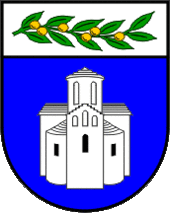 ZADARSKA ŽUPANIJAUPRAVNI ODJEL ZA JAVNU NABAVU I UPRAVLJANJE IMOVINOMBožidara Petranovića 8, ZadarPOZIV NA DOSTAVU PONUDEu postupku jednostavne nabave telekomunikacijskih uslugaEvidencijski broj: 53-20-JNKLASA: 406-01/20-03/14URBROJ: 2198/1-17/1-20-3Zadar, 27. ožujka 2020. godineSadržaj:POZIV NA DOSTAVU PONUDENaručitelj Zadarska županija, Božidara Petranovića 8, Zadar, OIB: 56204655363 pokrenula je postupak jednostavne nabave telekomunikacijskih usluga, evidencijski broj: 53-20-JN, a za koju, sukladno članku 12. stavku 1. Zakona o javnoj nabavi („Narodne novine“ broj: 120/16), nije obvezan primijeniti Zakon o javnoj nabavi za predmetnu nabavu.Temeljem članka 16. Pravilnika o provedbi postupaka jednostavne nabave („Službeni glasnik Zadarske županije“ broj: 5/18) javnom objavom na mrežnoj stranici Zadarske županije upućuje se gospodarskim subjektima poziv na dostavu ponuda sukladno slijedećim uvjetima i zahtjevima koji predstavljaju osnovne elemente za izradu ponude.OPĆI PODACI Opći podaci o naručiteljuZADARSKA ŽUPANIJABožidara Petranovića 823000 ZADAR OIB: 56204655363Telefon: 023/ 350-350Telefaks: 023/ 350-319 Mrežna stranica: www.zadarska-zupanija.hr Osoba ili služba zadužena za komunikaciju s gospodarskim subjektimaUpravni odjel za javnu nabavu i upravljanje imovinom, Odsjek za javnu nabavuKontakt osoba: Anita Mijić i Mira OrlovićTelefon: 023/ 350-317 ili  023/350-300Telefaks: 023/ 350-361Adresa elektronske pošte: nabava@zadarska-zupanija.hrOvaj Poziv na dostavu ponuda objavljen je na mrežnoj stranici naručitelja (www.zadarska-zupanija.hr ), gdje će biti objavljene i sve eventualne izmjene Poziva.PODACI O PREDMETU NABAVEEvidencijski broj nabave: Evidencijski broj nabave je 53-20-JNProcijenjena vrijednost predmeta nabave: 199.000,00 kuna bez PDV-a Opis predmeta nabave Predmet nabave je nabava telekomunikacijskih usluga (javnih govornih usluga, internet i podatkovnih usluga u nepokretnoj elektroničkoj  komunikacijskoj mreži za Zadarsku županiju).CPV oznaka i naziv prema Uredbi o uvjetima primjene Jedinstvenog rječnika javne nabave (CPV): 64211000-8.Količina i tehnička specifikacija predmeta nabaveKoličina i tehnička specifikacija telekomunikacijskih usluga navedeni su u Troškovniku javnih govornih usluga, internet i podatkovnih usluga u nepokretnoj elektroničkoj  komunikacijskoj mreži za Zadarsku županiju i popisu lokacija koji su sastavni dio ovog Poziva.Ponuditelj je dužan ponuditi i pružiti predmetnu uslugu  na način da ista odgovara svim tehničkim uvjetima koji su navedeni u Troškovniku. Količina predmeta nabave definirana troškovnikom je okvirna. Naručitelj je u troškovniku odredio okvirne količine s obzirom da se radi o takvoj vrsti usluga za koje zbog njihove prirode nije moguće unaprijed odrediti točnu količinu. Stvarno nabavljena količina predmeta nabave može biti veća ili manja od predviđene količine s tim da ukupna plaćanja bez poreza na dodanu vrijednost tijekom izvršenja ugovora ne smiju prelaziti procijenjenu vrijednost predmeta nabave.Mjesto izvršenja ugovoraTelekomunikacijske usluge (javnih govornih usluga, internet i podatkovnih usluga u nepokretnoj elektroničkoj komunikacijskoj mreži) za potrebe Zadarske županije izvršavat će se u objektima na slijedećim adresama:Zadar, Božidara Petranovića 8,  23000 ZadarZadar, Josipa Jurja Strossmayera 20, 23000 ZadarZadar, Fra Brne Krnarutića 13,  23000 ZadarZadar, Jurja Barakovića 1, 23000 ZadarZadar, Franka Lisice 77, 23000 ZadarZadar, Trg tri bunara broj 4 , 23000 ZadarZadar, Braće Vranjana 11, 23000 ZadarZadar, Stjepana Radića 2 f, 23000 ZadarZadar, Miroslava Krleže 5c, 23000 ZadarPag, Bana Josipa Jelačića  8a, 23250 PagObrovac, Stjepana Radića 17, 23450 ObrovacObrovac, Ante Starčevića 11, 23450 ObrovacGračac, Park Svetog Jurja 1, 23440 GračacBiograd na Moru, Dr. Franje Tuđmana 82, 23210 Biograd na MoruBiograd na Moru, Kralja Tvrtka 1, 23210 Biograd na MoruBenkovac, Domobranska 2, 23420 BenkovacBenkovac, Trg domovinske zahvalnosti 5, 23420 BenkovacVaraždin, Zagrebačka 87, 42000 VaraždinNin, Obala kralja Petra Krešimira IV 2, 23232 NinPosedarje, Trg velikih vrata 1,  23242 PosedarjePreko, Trg hrvatske nezavisnosti 2, 23273 PrekoZemunik Donji, Ulica I 16, 23222 Zemunik DonjiRok početka i završetka izvršenja ugovoraS ponuditeljem čija ponuda bude odabrana sklopit će se Ugovor o nabavi telekomunikacijskih usluga.Ugovor će se sklopiti na određeno vrijeme  u trajanju od jedne (1) godine, počevši od 3. svibnja 2020. godine.Rok valjanosti ponude60 dana od dana isteka roka za dostavu ponuda. Rok valjanosti ponude mora biti naveden u ponudbenom listu koji je sastavni dio ovog Poziva.OSNOVE ZA ISKLJUČENJE GOSPODARSKOG SUBJEKTAObveze plaćanja dospjelih poreznih obveza i obveza za mirovinsko i zdravstveno osiguranjePonuditelj u ponudi mora priložiti potvrdu porezne uprave ili drugog nadležnog tijela u državi poslovnog nastana gospodarskog subjekta, koja ne smije biti starija od 30 dana od dana objave ovog Poziva.Iz navedenog dokaza mora biti razvidno da je ponuditelj ispunio obveze plaćanja dospjelih poreznih obveza i obveza za mirovinsko i zdravstveno osiguranje, odnosno da mu je temeljem posebnih propisa odobrena odgoda plaćanja navedenih obveza.Naručitelj će isključiti ponuditelja iz postupka nabave ako utvrdi da nije ispunio obveze plaćanja dospjelih poreznih obveza i obveza za mirovinsko i zdravstveno osiguranje Izvadak iz kaznene evidencije ili drugog odgovarajućeg registra (članak 251. ZJN)Naručitelj će isključiti gospodarskog subjekta iz postupka javne nabave ako utvrdi:da je gospodarski subjekt koji ima poslovni nastan u Republici Hrvatskoj ili osoba koja je član upravnog, upravljačkog ili nadzornog tijela ili ima ovlasti zastupanja, donošenja odluka ili nadzora toga gospodarskog subjekta i koja je državljanin Republike Hrvatske pravomoćnom presudom osuđena za:sudjelovanje u zločinačkoj organizaciji, na temeljučlanka 328. (zločinačko udruženje) i članka 329. (počinjenje kaznenog djela u sastavu zločinačkog udruženja) Kaznenog zakonačlanka 333. (udruživanje za počinjenje kaznenih djela), iz Kaznenog zakona („Narodne novine“ broj: 110/97, 27/98, 50/00, 129/00, 51/01, 111/03, 190/03, 105/04, 84/05, 71/06, 110/07, 152/08, 57/11, 77/11, 143/12)korupciju, na temeljučlanka 252. (primanje mita u gospodarskom poslovanju), članka 253. (davanje mita u gospodarskom poslovanju), članka 254. (zlouporaba u postupku javne nabave), članka 291. (zlouporaba položaja i ovlasti), članka 292. (nezakonito pogodovanje), članka 293. (primanje mita), članka 294. (davanje mita), članka 295. (trgovanje utjecajem) i članka 296. (davanje mita za trgovanje utjecajem) Kaznenog zakona, članka 294.a (primanje mita u gospodarskom poslovanju), članka 294.b (davanje mita u gospodarskom poslovanju), članka 337. (zlouporaba položaja i ovlasti), članka 338. (zlouporaba obavljanja dužnosti državne vlasti), članka 343. (protuzakonito posredovanje), članka 347. (primanje mita) i članka 348. (davanje mita) iz Kaznenog zakona („Narodne novine“ broj: 110/97, 27/98, 50/00, 129/00, 51/01, 111/03, 190/03, 105/04, 84/05, 71/06, 110/07, 152/08, 57/11, 77/11, 143/12),prijevaru, na temeljučlanka 236. (prijevara), članka 247. (prijevara u gospodarskom poslovanju), članka 256. (utaja poreza ili carine) i članka 258. (subvencijska prijevara) Kaznenog zakona članka 224. (prijevara), članka 293. (prijevara u gospodarskom poslovanju) i članka 286. (utaja poreza i drugih davanja) iz Kaznenog zakona („Narodne novine“ broj: 110/97, 27/98, 50/00, 129/00, 51/01, 111/03, 190/03, 105/04, 84/05, 71/06, 110/07, 152/08, 57/11, 77/11, 143/12)terorizam ili kaznena djela povezana s terorističkim aktivnostima, na temeljučlanka 97. (terorizam), članka 99. (javno poticanje na terorizam), članka 100. (novačenje za terorizam), članka 101. (obuka za terorizam) i članka 102. (terorističko udruženje) Kaznenog zakona članka 169. (terorizam), članka 169.a (javno poticanje na terorizam) i članka 169.b (novačenje i obuka za terorizam) iz Kaznenog zakona („Narodne novine“ broj: 110/97, 27/98, 50/00, 129/00, 51/01, 111/03, 190/03, 105/04, 84/05, 71/06, 110/07, 152/08, 57/11, 77/11, 143/12)pranje novca ili financiranje terorizma, na temeljučlanka 98. (financiranje terorizma) i članka 265. (pranje novca) Kaznenog zakona članka 279. (pranje novca) iz Kaznenog zakona („Narodne novine“ broj: 110/97, 27/98, 50/00, 129/00, 51/01, 111/03, 190/03, 105/04, 84/05, 71/06, 110/07, 152/08, 57/11, 77/11, 143/12)dječji rad ili druge oblike trgovanja ljudima, na temeljučlanka 106. (trgovanje ljudima) Kaznenog zakona članka 175. (trgovanje ljudima i ropstvo) iz Kaznenog zakona („Narodne novine“ broj: 110/97, 27/98, 50/00, 129/00, 51/01, 111/03, 190/03, 105/04, 84/05, 71/06, 110/07, 152/08, 57/11, 77/11, 143/12)da je gospodarski subjekt koji nema poslovni nastan u Republici Hrvatskoj ili osoba koja je član upravnog, upravljačkog ili nadzornog tijela ili ima ovlasti zastupanja, donošenja odluka ili nadzora toga gospodarskog subjekta i koja nije državljanin Republike Hrvatske pravomoćnom presudom osuđena za kaznena djela iz točke 1. podtočaka od a) do f) i za odgovarajuća kaznena djela koja, prema nacionalnim propisima države poslovnog nastana gospodarskog subjekta, odnosno države čiji je osoba državljanin, obuhvaćaju razloge za isključenje iz članka 57. stavka 1. točaka od (a) do (f) Direktive 2014/24/EU.Naručitelj će isključiti gospodarskog subjekta u bilo kojem trenutku tijekom postupka nabave ako utvrdi da postoje osnove za isključenje iz ove točke Poziva.Sukladno članku 255. stavak 6. ZJN razdoblje isključenja gospodarskog subjekta kod kojeg su ostvarene osnove za isključenje iz postupka nabave sukladno ovoj točki Poziva je pet godina od dana pravomoćnosti presude, osim ako pravomoćnom presudom nije određeno drukčije.Kao dokaz da ne postoje osnove za isključenje iz ove točke Naručitelj će prihvatiti: izvadak iz kaznene evidencije ili drugog odgovarajućeg registra ili, ako to nije moguće, jednakovrijedni dokument nadležne sudske ili upravne vlasti u državi poslovnog nastana gospodarskog subjekta, odnosno državi čiji je osoba državljanin, kojim se dokazuje da ne postoje navedene osnove za isključenje.Ako se u državi poslovnog nastana gospodarskog subjekta, odnosno državi čiji je osoba državljanin ne izdaju dokumenti iz prethodnog stavka ili ako ne obuhvaćaju sve okolnosti iz ove točke Dokumentacije o nabavi, oni mogu biti zamijenjeni izjavom pod prisegom ili, ako izjava pod prisegom prema pravu dotične države ne postoji, izjavom davatelja s ovjerenim potpisom kod nadležne sudske ili upravne vlasti, javnog bilježnika ili strukovnog ili trgovinskog tijela u državi poslovnog nastana gospodarskog subjekta, odnosno državi čiji je osoba državljanin.Dostatan dokaz da ne postoje osnove za isključenje iz ove točke za gospodarske subjekte s poslovnim nastanom u Republici Hrvatskoj je izjava sukladno prethodnom stavku. Obrazac izjave je sastavni dio ovog Poziva (Prilog 2.).Dokaz da ne postoje osnove za isključenje iz ove točke ne smije biti stariji od 30 dana od dana objave Poziva.SPOSOBNOST ZA OBAVLJANJE PROFESIONALNE DJELATNOSTI Upis u sudski, obrtni, strukovni ili drugi odgovarajući registar države sjedišta gospodarskog subjekta. Ponuditelj mora dokazati svoj upis u sudski, obrtni, strukovni ili drugi odgovarajući registar države sjedišta gospodarskog subjekta. Upis u registar dokazuje se odgovarajućim izvodom, a ako se oni ne izdaju u državi sjedišta gospodarskog subjekta, gospodarski subjekt može dostaviti izjavu s ovjerom potpisa kod nadležnog tijela.Izvod ili izjava ne smiju biti stariji od tri mjeseca računajući od dana objave ovog Poziva. Ovlaštenje, suglasnost i slično koji su gospodarskom subjektu potrebni u zemlji sjedišta za obavljanje djelatnosti povezane s predmetnom nabavePonuditelj mora dokazati da posjeduje ovlaštenje, suglasnost i slično koji su mu potrebni u zemlji sjedišta za obavljanje djelatnosti povezane s predmetnom nabave, ili ispravu o članstvu u određenoj strukovnoj organizaciji koja je u zemlji sjedišta gospodarskog subjekta potrebna za obavljanje djelatnosti povezane s predmetom nabave. Kao dokaz ponuditelj u ponudi dostavlja:• Važeću potvrdu Hrvatske agencije za poštu i elektroničke komunikacije o primitku prethodne obavijesti o obavljanju djelatnosti elektroničkih komunikacijskih mreža i usluga za djelatnost javno dostupne telefonske usluge u nepokretnoj elektroničkoj komunikacijskoj mreži koja se izdaje u skladu s Pravilnikom o načinu i uvjetima obavljanja djelatnosti elektroničkih komunikacijskih mreža i usluga.Važeća potvrda mora pokrivati sve zahtjeve izvršenja predmetne usluge kako je navedeno u Pozivu. Traženim dokazom gospodarski subjekt dokazuje da je HAKOM obavijestio o svojoj namjeri obavljanja djelatnosti i davanja usluga u pokretnoj elektroničkoj komunikacijskoj mreži, te da je zaprimljena obavijest potpuna. NORME OSIGURANJA KVALITETE I NORME UPRAVLJANJA OKOLIŠEMNorme osiguranja kvalitete Gospodarski subjekt mora dokazati da ima uspostavljen sustav upravljanja kvalitetom prema normi ISO 18295-1:2017. Navedenom normom Ponuditelj dokazuje da ima uvedene standarde kojima će pružiti Naručitelju usluge koje kontinuirano i pro aktivno zadovoljavaju ili premašuju njegove potrebe što je u ovom slučaju visoka razina stručne i tehničke potpore odnosno garancija odziva na sve zahtjeve Naručitelja u točno definiranim rokovima. Kao dokaz ponuditelj u ponudi dostavlja:važeću potvrdu (certifikat) o sukladnosti s normom EN ISO 18295-1:2017 (hrvatska norma: HRN EN ISO 18295-1:2017) ili jednakovrijednu potvrdu.Naručitelj će kao dovoljan dokaz radi usklađenosti s gore navedenom normom za sustav upravljanja kvalitetom iz ove točke prihvatiti važeću potvrdu (certifikat) tijela akreditiranog za certifikaciju prema navedenoj normi, osnovanog u nekoj od država članica europske unije ili dokaz o jednakovrijednim mjerama osiguranja kvalitete, ako gospodarski subjekt iz objektivnih razloga nije mogao pribaviti tražene potvrde u odgovarajućem roku, pod uvjetom da dokaže da su te mjere usklađene s traženim normama osiguranja kvalitete.Traženim certifikatom gospodarski subjekt potvrđuje da ima kreirane najbolje servisne prakse u pružanju usluga stručne i tehničke potpore korisnicima u kontaktnom centru. Prakse su usmjerene prema korisniku, ispunjavanju njegova očekivanja, te se usredotočuju na značajke kvalitete koje su svojstvene za komunikaciju sa korisnicima. Dostava traženih dokumenataDokumente tražene u točkama 3., 4. i 5. ovog Poziva, ponuditelj može dostaviti u neovjerenoj preslici pri čemu se neovjerenom preslikom smatra i neovjereni ispis elektroničke isprave.Naručitelj može radi provjere istinitosti podataka:Od ponuditelja zatražiti dostavu izvornika ili ovjerenih preslika tih dokumenata u primjerenom roku i/iliObratiti se izdavatelju dokumenata ili nadležnim tijelima.Ako je dokumentacija koju je ponuditelj trebao dostaviti nepotpuna, naručitelj može, poštujući načela jednakog tretmana i transparentnosti, zahtijevati od ponuditelja da dopune dokumentaciju u primjerenom roku ne kraćem od 5 dana.Ukoliko se utvrdi da je ponuditelj dostavio lažne podatke, Naručitelj će ga isključiti iz postupka nabave.KRITERIJ ZA ODABIR PONUDE Naručitelj donosi Odluku o odabiru ekonomski najpovoljnije ponude prema kriteriju za odabir ponude. Kriterij za odabir ponude je ekonomski najpovoljnija ponuda. Relativni ponder 100% cijena.Ako su dvije ili više valjanih ponuda jednako rangirane prema kriteriju za odabir ponude, naručitelj će odabrati ponudu koja je zaprimljena ranije.CIJENA PONUDEPonuditelj u troškovniku predmeta nabave upisuju jedinične cijene, ukupnu cijenu po stavkama i ukupnu cijenu ponude. Ponuditelji je prilikom ispunjavanja troškovnika dužan ispuniti sve stavke troškovnika.Cijena ponude piše se brojkama u apsolutnom iznosu i mora biti izražena u kunama.Jedinične cijene iz ponude su nepromjenjive za cijelo vrijeme trajanja ugovora o nabavi. U cijenu ponude uključeni su svi troškovi i popusti na ukupnu cijenu ponude, bez poreza koji se iskazuje posebno iza cijene. Ponuditelj mora ponuditi cjelokupnu količinu iz troškovnika koja se traži. Ponude samo za dio tražene količine iz troškovnika neće se razmatrati. Ako ponuditelj ne postupi u skladu sa zahtjevima iz ove točke, ili promjeni tekst ili količine navedene u Obrascu troškovnika smatrat će se da je takav troškovnik nepotpun i nevažeći, te će ponuda biti odbačena kao neprihvatljiva.ROK, NAČIN I UVJETI PLAĆANJAPlaćanje se obavlja na temelju uredno izvršene usluge i ispostavljenog e-računa u roku od trideset (30) dana od dana zaprimanja e-računa u strukturiranom elektroničkom obliku putem informacijskog posrednika (FINA) na IBAN ponuditelja.Uz račun treba biti priložena specifikacija izvršenih usluga po lokacijama.Račun treba glasiti na: ZADARSKA ŽUPANIJA, Božidara Petranovića 8, 23000 Zadar, s pozivom na broj ugovora o nabavi i mjestom izvršenja usluge.Predujam isključen, kao i traženje sredstava osiguranja plaćanja od strane gospodarskog subjekta.Na zakašnjele uplate odabrani ponuditelj ima pravo naručitelju obračunati zakonsku zateznu kamatu. U slučaju slanja opomena odabrani ponuditelj nema pravo na naplatu troškova opomena.UPUTA O ISPRAVNOM NAČINU IZRADE PONUDEPri izradi ponude ponuditelj se mora pridržavati zahtjeva i uvjeta iz ovog Poziva.Ponuda, zajedno sa pripadajućom dokumentacijom, izrađuje se na hrvatskom jeziku i latiničnom pismu.  Sadržaj ponudePonuda treba sadržavati:Ponudbeni list (ispunjen, potpisan i pečatiran od strane ovlaštene osobe ponuditelja), skeniran u pdf. formatuTroškovnik (ispunjen, potpisan i pečatiran od strane ovlaštene osobe ponuditelja), skeniran u pdf. formatuOstale dokumente tražene ovim Pozivom, skenirane u pdf. formatuNAČIN DOSTAVE PONUDE Ponuda se dostavlja u elektroničkom obliku u pdf. formatu na e-mail adresu: nabava@zadarska-zupanija.hr s naznakom; Ponuda za nabavu telekomunikacijskih usluga, evidencijski broj nabave 53-20-JN.Do isteka roka za dostavu ponuda ponuditelj može dostaviti izmjenu ili dopunu svoje ponude. Izmjena i/ili dopuna ponude dostavlja se na isti način kao i osnovna ponuda s obveznom naznakom da se radi o izmjeni i/ili dopuni ponude. Ispravci u ponudi moraju biti izrađeni na način da su vidljivi. Ispravci moraju uz navod datuma ispravka biti potvrđeni potpisom ponuditelja.Ponuditelj može do isteka roka za dostavu ponude pisanom izjavom odustati od svoje dostavljene ponude. Pisana izjava dostavlja se na isti način kao i ponuda s obveznom naznakom da se radi o odustajanju ponude. Ponuda pristigla nakon isteka roka za dostavu ponuda neće se pregledavati, te će se proglasiti  zakašnjelom.Alternativna ponuda nije dopuštena u ovom postupku nabave. Mjesto dostave ponudeZadarska županija, Božidara Petranovića 8, 23000 ZadarRok za dostavu ponudeKrajnji rok za dostavu ponude je 7. travnja 2020. godine do 10:00 sati.BITNI UVJETI ZA IZVRŠENJE UGOVORA O NABAVIOdabrani ponuditelj je obvezan izvršiti predmet nabave sukladno roku, kvaliteti i cijeni navedenoj u dostavljenoj ponudi i uvjetima ovog Poziva na dostavu ponudaRok spajanja svih lokacijaZbog važnosti kontinuiranog rada Zadarske županije i svih njezinih lokacija koje čine poslovnu cjelinu i za koje je važna stalna telekomunikacijska povezanost (telefon, Internet i podatkovna povezanost), odabrani ponuditelj se obavezuje pružiti sve tražene usluge prema troškovniku, te spojiti sve lokacije u roku od najviše pet (5) radnih dana od potpisa Ugovora kako bi se prekidi poslovnog procesa sveli na minimum.Jamstvo za uredno ispunjenje ugovoraOdabrani ponuditelj, s kojim će biti sklopljen ugovor o nabavi, je dužan dostaviti naručitelju jamstvo za uredno ispunjenje ugovora o nabavi u obliku bankarske garancije, neopozive, naplative na prvi pisani poziv naručitelja i u njegovu korist, bez prava prigovora, u iznosu od 10 % vrijednosti ugovora (bez PDV-a). Navedeno jamstvo odabrani ponuditelj dužan je dostaviti naručitelju u roku od 10 (deset) dana od dana potpisa Ugovora. Rok valjanosti bankarske garancije mora biti minimalno 30 dana dulji od datuma završetka važenja ugovora.Ako jamstvo za uredno ispunjenje Ugovora o nabavi ne bude naplaćeno, naručitelj će ga vratiti odabranom ponuditelju nakon njegova isteka.OSTALOPopis gospodarskih subjekata s kojima je naručitelj u sukobu interesaTemeljem članka 80. Zakona o javnoj nabavi („Narodne novine“ broj: 120/16) Zadarska  županija kao naručitelj objavljuje popis gospodarskih subjekata s kojima je predstavnik naručitelja iz članka 76. stavka 2. točke 1. ZJN 2016. ili s njim povezana osoba u sukobu interesa:MAGNOLIA d.o.o., Crno 34/d, 23000 Zadar, OIB: 30081007311,3LMC d.o.o. za savjetovanje, Radnička cesta 80, 10000 Zagreb, OIB:92794184115.Obavijest o rezultatima nabaveNa osnovu rezultata pregleda i ocjene pristiglih ponuda od strane stručnog povjerenstva, ovlaštena osoba naručitelja donosi Odluku o odabiru ili Odluku o poništenju postupka nabave u roku od 15 dana od dana isteka roka za dostavu ponuda.Odluka o odabiru ili poništenju zajedno sa Zapisnikom o pregledu i ocjeni ponuda dostavlja se ponuditeljima objavom na mrežnoj stranici Naručitelja (www.zadarska-zupanija.hr).Dostava se smatra obavljenom istekom dana objave.Posebne odredbeNaručitelj neće prihvatiti ponudu koja ne ispunjava uvjete i zahtjeve vezane uz predmet nabave iz ovog Poziva.Naručitelj zadržava pravo poništiti ovaj postupak nabave u bilo kojem trenutku, odnosno ne odabrati niti jednu ponudu, a sve bez ikakvih obveza ili naknada bilo koje vrste prema ponuditeljima.ŽalbaTemeljem članka 24. Pravilnika o provedbi postupaka jednostavne nabave („Službeni glasnik Zadarske županije“ broj: 5/18) žalba nije dopuštena.Prilog 1.PONUDBENI LISTPredmet nabave: Nabava telekomunikacijskih uslugaEvidencijski broj nabave: 53-20-JNNaručitelj: Zadarska županija, Božidara Petranovića 8,23000 Zadar, OIB: 56204655363Rok valjanosti ponude: ___________ danaRok isporuke/izvršenja/izvođenja :_______________ 								Ovlaštena osoba ponuditelja	Datum: ________________________							M.P.	_______________________Prilog 2. - Ogledni primjerak izjaveSukladno članku 265. stavku 2., a u vezi s člankom 251. ZJN 2016 dajem slijedećuIZJAVU O NEKAŽNJAVANJUkojom ja _______________________________________________________________________(ime i prezime, adresa stanovanja, OIB)broj osobne iskaznice: _______________________, izdane od PP__________________________ kao osoba koja je član upravnog, upravljačkog ili nadzornog tijela ili ima ovlasti zastupanja, donošenja odluka ili nadzora gospodarskog subjekta:______________________________________________________________________________(naziv, adresa i OIB gospodarskog subjekta)pod materijalnom i kaznenom odgovornošću izjavljujem za sebe i za gospodarski subjekt, da protiv mene osobno niti protiv navedenog gospodarskog subjekta nije izrečena pravomoćna osuđujuća presuda za jedno ili više sljedećih kaznenih dijela:sudjelovanje u zločinačkoj organizaciji, na temeljučlanka 328. (zločinačko udruženje) i članka 329. (počinjenje kaznenog djela u sastavu zločinačkog udruženja) Kaznenog zakonačlanka 333. (udruživanje za počinjenje kaznenih djela), iz Kaznenog zakona (»Narodne novine«, br. 110/97., 27/98., 50/00., 129/00., 51/01., 111/03., 190/03., 105/04., 84/05., 71/06., 110/07., 152/08., 57/11., 77/11. i 143/12.)korupciju, na temeljučlanka 252. (primanje mita u gospodarskom poslovanju), članka 253. (davanje mita u gospodarskom poslovanju), članka 254. (zlouporaba u postupku javne nabave), članka 291. (zlouporaba položaja i ovlasti), članka 292. (nezakonito pogodovanje), članka 293. (primanje mita), članka 294. (davanje mita), članka 295. (trgovanje utjecajem) i članka 296. (davanje mita za trgovanje utjecajem) Kaznenog zakonačlanka 294.a (primanje mita u gospodarskom poslovanju), članka 294.b (davanje mita u gospodarskom poslovanju), članka 337. (zlouporaba položaja i ovlasti), članka 338. (zlouporaba obavljanja dužnosti državne vlasti), članka 343. (protuzakonito posredovanje), članka 347. (primanje mita) i članka 348. (davanje mita) iz Kaznenog zakona (»Narodne novine«, br. 110/97., 27/98., 50/00., 129/00., 51/01., 111/03., 190/03., 105/04., 84/05., 71/06., 110/07., 152/08., 57/11., 77/11. i 143/12.),prijevaru, na temeljučlanka 236. (prijevara), članka 247. (prijevara u gospodarskom poslovanju), članka 256. (utaja poreza ili carine) i članka 258. (subvencijska prijevara) Kaznenog zakonačlanka 224. (prijevara), članka 293. (prijevara u gospodarskom poslovanju) i članka 286. (utaja poreza i drugih davanja) iz Kaznenog zakona (»Narodne novine«, br. 110/97., 27/98., 50/00., 129/00., 51/01., 111/03., 190/03., 105/04., 84/05., 71/06., 110/07., 152/08., 57/11.,77/11. i 143/12.),terorizam ili kaznena djela povezana s terorističkim aktivnostima, na temeljučlanka 97. (terorizam), članka 99. (javno poticanje na terorizam), članka 100. (novačenje za terorizam), članka 101. (obuka za terorizam) i članka 102. (terorističko udruženje) Kaznenog zakona članka 169. (terorizam), članka 169.a (javno poticanje na terorizam) i članka 169.b (novačenje i obuka za terorizam) iz Kaznenog zakona (»Narodne novine«, br. 110/97., 27/98., 50/00., 129/00., 51/01., 111/03., 190/03., 105/04., 84/05., 71/06., 110/07., 152/08., 57/11., 77/11. i 143/12.),pranje novca ili financiranje terorizma, na temeljučlanka 98. (financiranje terorizma) i članka 265. (pranje novca) Kaznenog zakonačlanka 279. (pranje novca) iz Kaznenog zakona (»Narodne novine«, br. 110/97., 27/98., 50/00., 129/00., 51/01., 111/03., 190/03., 105/04., 84/05., 71/06., 110/07., 152/08., 57/11., 77/11. i 143/12.),dječji rad ili druge oblike trgovanja ljudima, na temeljučlanka 106. (trgovanje ljudima) Kaznenog zakonačlanka 175. (trgovanje ljudima i ropstvo) iz Kaznenog zakona (»Narodne novine«, br. 110/97., 27/98., 50/00., 129/00., 51/01., 111/03., 190/03., 105/04., 84/05., 71/06., 110/07., 152/08., 57/11., 77/11. i 143/12.),odnosno za odgovarajuća kaznena djela koja, prema nacionalnim propisima države poslovnog nastana gospodarskog subjekta, odnosno države čiji sam državljanin, obuhvaćaju razloge za isključenje iz članka 57. stavka 1. točaka od (a) do (f) Direktive 2014/24/EU.U _______________________ 2020. godine							M.P.	_________________________								   (Potpis davatelja izjave)Napomena: izjava se daje kao izjava pod prisegom ili, ako izjava pod prisegom prema pravu dotične države ne postoji, kao izjava davatelja s ovjerenim potpisom kod nadležne sudske ili upravne vlasti, javnog bilježnika ili strukovnog ili trgovinskog tijela u državi poslovnog nastana gospodarskog subjekta, odnosno državi čiji je osoba državljanin.Prilog 3.POPIS LOKACIJA S VRSTOM USLUGEPODACI O PONUDITELJUNaziv ponuditeljaAdresa ponuditeljaOIBBroj računa (IBAN)Ponuditelj je u sustavu PDV-a (zaokružiti)DA                        NEAdresa e-pošteKontakt osoba ponuditeljaBroj telefonaBroj telefaxaCIJENA PONUDE BEZ PDV-aIZNOS PDV-aCIJENA PONUDE S PDV-omLOKACIJAGOVORNE USLUGEINTERENT USLUGEPODATKOVNE USLUGE -VPN POVEZIVANJE LOKACIJANAJAM IP TELEFONA1.ISDN PRA , 20 kanala, 1 priključakStalni pristup Internetu 50 Mbps, 1 priključakIP VPN 200 Mbps, 1 priključakZadar, Božidara Petranovića 8,  23000 ZadarADSL 50000/15000 kbps, FlatRATE2. Zadar,Josipa Jurja Strossmayera 20, 23000 ZadarISDN PRA , 20 kanala, 1 priključakStalni pristup Internetu 50 Mbps, 1 priključak3.Zadar, Fra Brne Krnarutića 13,  23000 ZadarISDN BRA, 6 govornih kanalaIP VPN 100 Mbps, 1 priključak4.Zadar, Jurja Barakovića 1, 23000 ZadarVoIP, 10  govorna kanalaIP VPN 100 Mbps, 1 priključak19 komada5.VoIP, 3  govornih kanalaIP VPN 100 Mbps, 1 priključak9 komadaZadar, Franka Lisice 77, 23000 ZadarPOTS 2 priključka ADSL 4096/512 kbps, FlatRATE, 1 priključak6.Zadar,Trg tri bunara broj 4 , 23000 ZadarADSL 10/1 Mbps, FlatRATE, 1 priključak7.Braće Vranjana 11, 23000 ZadarPOTS 4 priključka ADSL 10/1 Mbps, FlatRATE, 1 priključak 8.Zadar, Stjepana Radića 2 f, 23000 ZadarVoIP, 5  govornih kanalaIP VPN 100 Mbps, 1 priključak14 komada9.Miroslava Krleže 5c, 23000 ZadarVoIP, 3 govorna kanala, POTS 2 priključka ADSL 10/1 Mbps, FlatRATE, 1 priključak 3 komada10.POTS 7 priključkaPag, Bana Josipa Jelačića  8a, 23250 PagISDN BRA, 2 govorna kanalaADSL  30/5 Mbps, FlatRATE, 1priključakVPN DSL  30/5 Mbps, 1 priključak11.Obrovac, Stjepana Radića 17, 23450 ObrovacVoIP, 3 govorna kanalaADSL  30/5 Mbps, FlatRATE, 1 priključakVPN DSL  30/5 Mbps, 1 priključak3 komada12.Obrovac, Ante Starčevića 11, 23450 ObrovacPOTS 2 priključka ADSL 10/1 Mbps, FlatRATE, 1 priključak13.POTS 2 priključka Gračac, Park Svetog Jurja 1, 23440 GračacVoIP, 2 govorna kanalaADSL 30/5 Mbps, FlatRATE, 1 priključakVPN DSL  30/5 Mbps, 1 priključak2 komadaADSL 10/1 Mbps, FlatRATE, 1 priključak14.Biograd na Moru, Dr. Franje Tuđmana 82, 23210 Biograd na MoruVoIP, 9  govorna kanalaADSL 4096/512 kbps, FlatRATE, 1 priključakVPN DSL 10/1 Mbps, 1 priključak9 komada15.Biograd na Moru,Kralja Tvrtka 1, 23210 Biograd na MoruPOTS 8 priključka Stalni pristup Internetu 10 Mbps, 1 priključak16.Benkovac, Domobranska 2, 23420 BenkovacVoIP, 3 govorna kanalaADSL 10/1 Mbps, FlatRATE, 1 priključakVPN DSL 10/1 Mbps kbps, 1 priključak3 komada17.Trg domovinske zahvalnosti 5, 23420 BenkovacPOTS 3 priključka ADSL 10/1 Mbps, FlatRATE, 1 priključak18.Varaždin, Zagrebačka 87, 42000 VaraždinADSL 4096/512 kbps, FlatRATE, 1 priključakVPN DSL 4096/512 kbps, 1 priključak19.Nin, Obala kralja Petra Krešimira IV 2POTS 1 priključka 20.Trg velikih vrata 1,  23242 PosedarjePOTS 1 priključka 21.Trg hrvatske nezavisnosti 2, 23273 PrekoPOTS 1 priključka 22.Ulica I 16, 23222 Zemunik DonjiPOTS 1 priključka * IP Telefon - TIP2 ,(funkcije: prikaz broja pozivatelja, zapis o primljenim i poslanim pozivima, zapis o propuštenim pozivima, poziv na čekanju, zvučnik, MUTE, DND - ne smetaj, preusmjeravanje poziva)* IP Telefon - TIP2 ,(funkcije: prikaz broja pozivatelja, zapis o primljenim i poslanim pozivima, zapis o propuštenim pozivima, poziv na čekanju, zvučnik, MUTE, DND - ne smetaj, preusmjeravanje poziva)* IP Telefon - TIP2 ,(funkcije: prikaz broja pozivatelja, zapis o primljenim i poslanim pozivima, zapis o propuštenim pozivima, poziv na čekanju, zvučnik, MUTE, DND - ne smetaj, preusmjeravanje poziva)* IP Telefon - TIP2 ,(funkcije: prikaz broja pozivatelja, zapis o primljenim i poslanim pozivima, zapis o propuštenim pozivima, poziv na čekanju, zvučnik, MUTE, DND - ne smetaj, preusmjeravanje poziva)* IP Telefon - TIP2 ,(funkcije: prikaz broja pozivatelja, zapis o primljenim i poslanim pozivima, zapis o propuštenim pozivima, poziv na čekanju, zvučnik, MUTE, DND - ne smetaj, preusmjeravanje poziva)